VocabularyFor each word, provide a short but specific definition from YOUR OWN BRAIN! No boring textbook definitions. Write something to help you remember the word. Explain the word as if you were explaining it to an elementary school student.  Give an example if you can. Don’t use the words given in your definition!Organic: ___________________________________________________________________________________Hydrocarbon: ______________________________________________________________________________Alkane: ___________________________________________________________________________________Alkene: ___________________________________________________________________________________Alkyne: ___________________________________________________________________________________Saturated: _________________________________________________________________________________Unsaturated: _______________________________________________________________________________Isomer: ___________________________________________________________________________________Functional Group: __________________________________________________________________________Alcohol: ___________________________________________________________________________________Ether: ____________________________________________________________________________________Aldehyde: _________________________________________________________________________________Keytone: __________________________________________________________________________________Ester: _____________________________________________________________________________________Acid: _____________________________________________________________________________________Amine: ____________________________________________________________________________________Amide: ____________________________________________________________________________________Combustion: _______________________________________________________________________________Addition: __________________________________________________________________________________Substitution: _______________________________________________________________________________Fermentation: ______________________________________________________________________________Esterification: ______________________________________________________________________________Polymerization: _____________________________________________________________________________Saponification: _____________________________________________________________________________Video 10.1 Organic Chemistry IntroductionOrganic compounds contain ________ atoms which bond to one another in chains, rings, and networks to form a variety of structures. Organic compounds can be named using the IUPAC system. _______________ are compounds that contain only carbon and hydrogen. Saturated hydrocarbons contain only single carbon-carbon bonds. In a multiple covalent bond, more than one pair of electrons are_____________ between two atoms. ____________________ organic compounds contain at least one double or triple bond. 1. Which of the following are organic?CH4			C2H6			C4H10H2O			CO2			HC2H3O22. Which of the above are hydrocarbons?3. Which statement correctly described hydrocarbons?	a. nonpolar covalent substances, not soluble, reacts slowly	b. polar covalent substances, soluble, react slowly	c. nonpolar covalent substances, soluble, reacts slowly	d. nonpolar covalent substances, not soluble, reacts quickly4. Write the name and draw:	C2H4				C9H18				CH4	C5H8				C7H16				C6H105. What is the formula and draw:	propene					butane	octane					decyne6.  Which of the above are saturated?7.  How many times must Carbon bond?8.  Why don’t methyne and methene exist?Video 10.2 Cyclic and Branched HydrocarbonsDraw the following cyclic hydrocarbons:Cyclooctane					cyclobutene			Benzene					cyclopropaneDraw the following branched organic compounds:2-methyl pentane				3-ethyl octane			5-fluoro decane				2,4 dimethyl 5 octeneDraw the following substituted organic compounds:1,3 diiodo benzene				fluoro cyclobutaneVideo 10.3 Isomers_________________ of organic compounds have the same molecular formula, but different structures and properties. Record the following molecular and structural formulas. Then identify any isomers:CycloheptadieneBenzeneCyclobutene2-methyl 2-pentene3,4-dimethyl hexane4-ethyl 2,6 decadiene3-methyl 2-pentene4-propyl nonaneVideo 10.4 Functional GroupsOrganic acids, alcohols, esters, aldehydes, ketones, ethers, halides, amines, amides, and amino acids are types of organic compounds that differ in their structures. _______________________ impart distinctive physical and chemical properties to organic compounds. Fill in the chart below:Video 10.5 ReactionsTypes of organic reactions include: addition, substitution, polymerization, esterification, fermentation,saponification, and combustion.Fill in the chart below:NameFunctional GroupHow to nameDraw the example on the reference tablePropertiesAlcoholSoluble, flammableEtherSoluble, anesthetic (puts you to sleep)AldehydeSoluble, reactive, formaldehyde (methanal) is used to preserve specimens. KeytoneSomewhat soluble, needs at least 3 C, acetone (propanone) is nail polish removerAcidWeak acids, aka carboxylic acids. EsterSmell great, used in perfumes and found in fruits.AmineUsed in dyes, found in DNAPolymerUsed in plasticsAmideUsed in dyesNotes (in red on ppt)ExampleAddition(like synthesis)C2H4 + Br2  C2H4Br2Substitution(like SR)CH4 + Br2  CH3Br + HBrCombustionCH4 + 2O2  CO2 + 2H20EsterificationC3H6COOH + C2H5OH  C3H6COOC2H5 + H2OFermentationC6H12O6 C2H5OH +CO2Saponification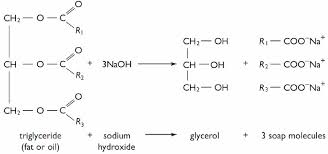 Polymerization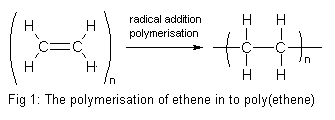 Cracking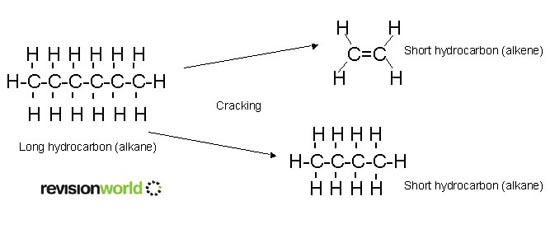 